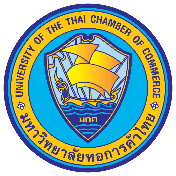 คุณสมบัติผู้สมัครคัดทุนผู้มีความสามารถพิเศษ ประเภททุนนักกีฬา ประจำปีการศึกษา 2566งานกีฬา สำนักพัฒนานักศึกษา มหาวิทยาลัยหอการค้าไทยระดับปริญญาตรี:สำเร็จการศึกษาระดับมัธยมศึกษาปีที่ 6 สายสามัญหรือสายอาชีพที่หน่วยงานของรัฐรับรองมีคะแนนเฉลี่ยสะสม (GPAX) ไม่ต่ำกว่า 2.00มีความสามารถด้านกีฬาในระดับอย่างใดอย่างหนึ่ง ดังต่อไปนี้
(ผลงานย้อนหลังไม่เกิน 3 ปี นับจากวันที่สมัคร)นักกีฬาตัวแทนทีมชาติไทย หรือ เยาวชนทีมชาติไทยนักกีฬาที่มีผลงานโดดเด่นในการแข่งขันกีฬามหาวิทยาลัยแห่งประเทศไทย นักกีฬาที่เข้าแข่งขันกีฬาแห่งชาติ หรือ กีฬาเยาวชนทีมชาติไทยนักกีฬาที่เข้าแข่งขันชิงชนะเลิศแห่งประเทศไทยนักกีฬาที่เข้าแข่งขันกีฬาที่จัดการแข่งขัน โดยสมาคมกีฬาแห่งประเทศไทย หรือกรมพลศึกษาเป็นผู้มีความประพฤติดี ขยันหมั่นเพียร มีระเบียบวินัยมีอายุไม่เกิน 20 ปี (เกิดหลังปี พ.ศ. 2546)ไม่เป็นโรคที่เป็นอุปสรรคต่อการศึกษาและชนิดกีฬาที่สมัครคัดเลือกระดับปริญญาโท:สำเร็จการศึกษาระดับปริญญาตรี หรือเทียบเท่าจากสถาบันที่ได้รับรองมาตรฐาน 
จากสำนักงานคณะกรรมการอุดมศึกษาและกระทรวงศึกษาธิการมีคะแนนเฉลี่ยสะสมในระดับปริญญาตรี และ/หรือ มีคุณสมบัติตามเกณฑ์ที่บัณฑิตวิทยาลัยกำหนด 
และ/หรือ ได้คะแนน TOEFL 550 หรือ IELTS 6.0 สำหรับกรณีหลักสูตรนานาชาติมีความสามารถด้านกีฬาในระดับอย่างใดอย่างหนึ่ง ดังต่อไปนี้ 
(ผลงานย้อนหลังไม่เกิน 3 ปี นับจากวันที่สมัคร)นักกีฬาตัวแทนทีมชาติไทย หรือ เยาวชนทีมชาติไทยนักกีฬาที่มีผลงานโดดเด่นในการแข่งขันกีฬามหาวิทยาลัยแห่งประเทศไทยนักกีฬาที่เข้าแข่งขันกีฬาแห่งชาติ หรือ กีฬาเยาวชนทีมชาติไทยนักกีฬาที่เข้าแข่งขันชิงชนะเลิศแห่งประเทศไทยนักกีฬาที่เข้าแข่งขันกีฬาที่จัดการแข่งขันโดยสมาคมกีฬาแห่งประเทศไทย หรือกรมพลศึกษาเป็นผู้มีความประพฤติดี ขยันหมั่นเพียร มีระเบียบวินัยมีอายุไม่เกิน 23 ปี (เกิดหลังปี พ.ศ. 2543)ไม่เป็นโรคที่เป็นอุปสรรคต่อการศึกษาและชนิดกีฬาที่สมัครคัดเลือก